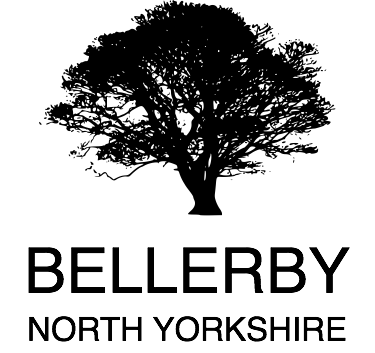 BELLERBY PARISH COUNCIL 21st August 2017Dear         Partnering ProjectAs a Parish Council we’re finding it increasingly difficult to procure trades to complete relatively low value pieces of work, while complying with financial regulations for 3 tenders.  Quite simply it’s costly for a small firm to visit site, and submit estimates and tenders for relatively small pieces of work.  We have also been told that a further 2 charitable trusts in our village are experiencing the same problem.We have had a suggestion that we could band together to procure these services and tender a minimum fixed amount of value of work per year (or a potentially longer period).  This could have an additional benefit of supporting a local small business with a guaranteed minimum income per year, or help a start-up business in the local area.In short, the question is would your Parish Council be interested?	If so, I’m prepared to take this forward as a project to develop further, ideally with the support of Richmondshire District Council, and apply for a small amount of funding to get the project off the ground.If you would be so kind as to raise this at your next Parish Council or Parish Meeting, and respond accordingly, we can develop the principle further and take it to the Area Partnership Forum for further discussion.Kind RegardsJohn Hutchinson(Chair – Bellerby Parish Council)Carperby cum ThoresbyMrs Gillian HarrisonClerk to Carperby cum Thoresby Parish CouncilThe Old Calf House
Manor Farm
Thornton Rust
Leyburn, North YorkshireDL8 3ANTel: (01969) 663 847Email: gillian.harris@btconnect.comConstable Burton & Finghall(including the Parishes of Akebar, Barden, Constable Burton, Finghall, Garriston, East and West Hauxwell, Hutton Hang)Mrs Joan HainsworthClerk to Constable Burton & Finghall Parish CouncilHargill HouseFinghallLeyburn, North YorkshireDL8 5NDTel: (01677) 450 245Email: hargillhouse@btinternet.comHarmbyMr Charles PayneClerk to Harmby Parish CouncilManor BarnHarmbyLeyburn, North YorkshireDL8 5PDTel: (01969) 623 393Email: swiftsden@hotmail.co.ukMiddleham TownDavid KeepClerk to Middleham Town CouncilTown Clerk’s OfficeMiddleham Key CentrePark LaneMiddlehamLeyburn, North YorkshireDL8 4RATel: (01969) 625 225Email: middleham-council@btconnect.com Preston under ScarLynn WatkinsonClerk to Preston under Scar Parish Council5 Belle Vue TerrraceBellerbyLeyburn, North YorkshireDL8 5QLTel: (01969) 623 116Email: prestonunderscarpc@gmail.comWebsite: http://www.prestonunderscarpc.co.uk RedmireJackie Ayre Clerk to Redmire Parish Council4 Downholme VillageRichmond, North YorkshireDL11 6AE Tel: (01748) 519 508Email: redmirePCclerk@outlook.com West WittonMrs Tracy HarkerClerk to West Witton Parish Council3 Old School CloseWest WittonLeyburn, North YorkshireDL8 4NFTel: (01969) 624 279Email: westwittonparishclerk@yahoo.co.uk  Castle Bolton with East & West BoltonMrs Gillian HarrisonClerk to Castle Bolton with East and West Bolton Parish MeetingThe Old Calf HouseManor FarmThornton RustLeyburnNorth YorkshireDL8 3ANTel: (01969) 663 847Email: gillian.harris@btconnect.comSpennithorneMrs Norma CroftClerk to Spennithorne Parish MeetingMill LodgeSpennithorneLeyburnNorth YorkshireDL8 5PRTel: (01969) 624 077Email: norma@milllodge1234@plus.net  WensleyDiane ArnoldClerk to Wensley Parish MeetingLow Yard BarnLow LaneWensleyLeyburnNorth YorkshireDL8 4HSTel: (01969) 326148Email: dianearnold@live.co.uk